2023/7/28Photoshop などの写真加工ソフトで可能ですが、ここでは「Microsoft フォト」で説明・投稿する写真を選択する・写真にカーソルを合わせ、右クリック⇒「プログラムから開く」⇒「フォト」を選択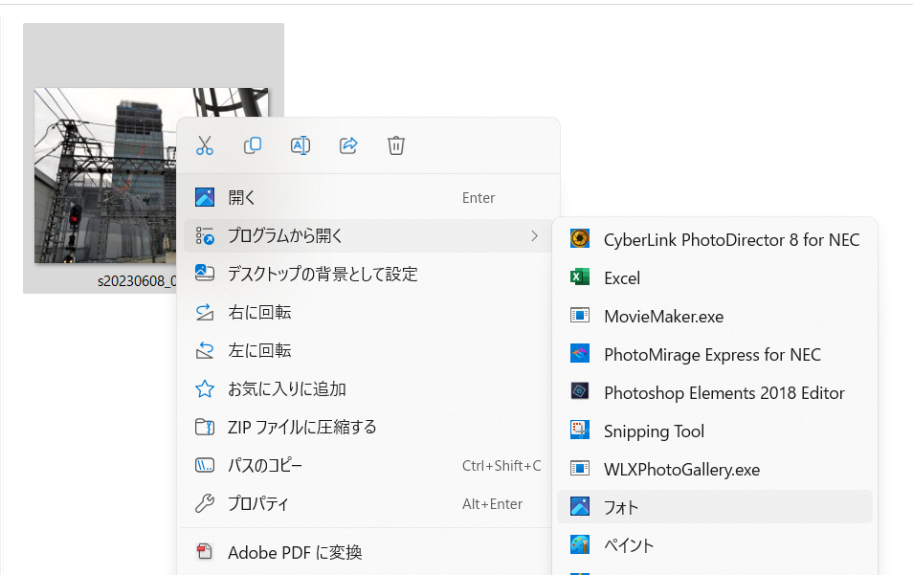 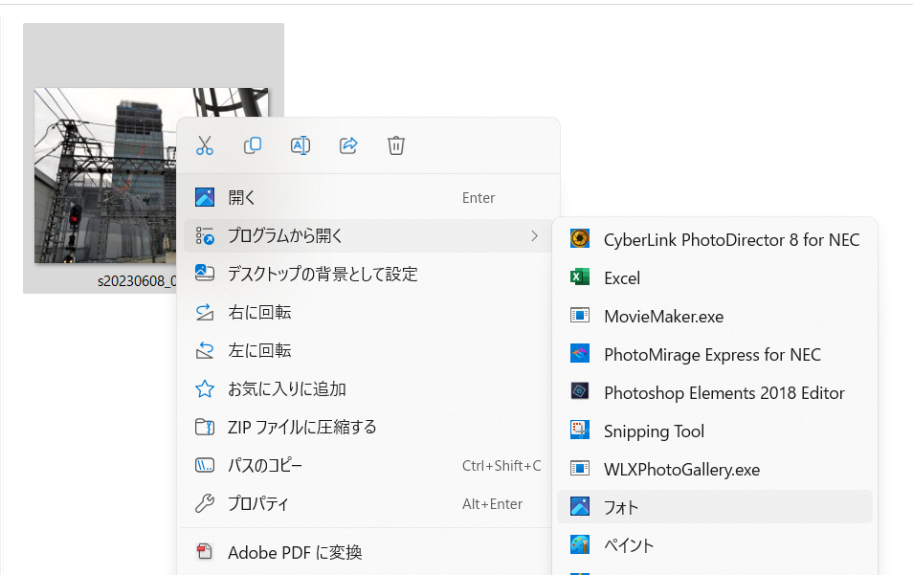 　　※「フォト」がない場合は、「別のプログラムを選択」から「フォト」を探し、選択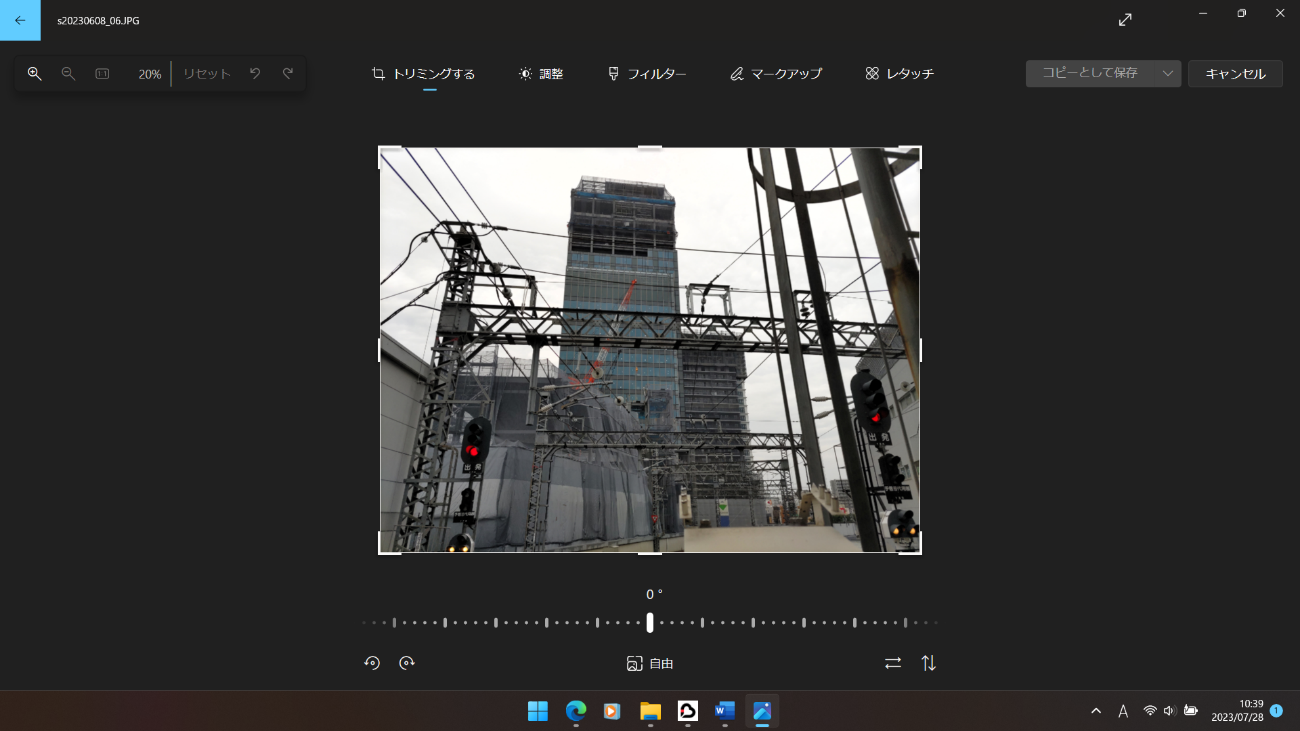 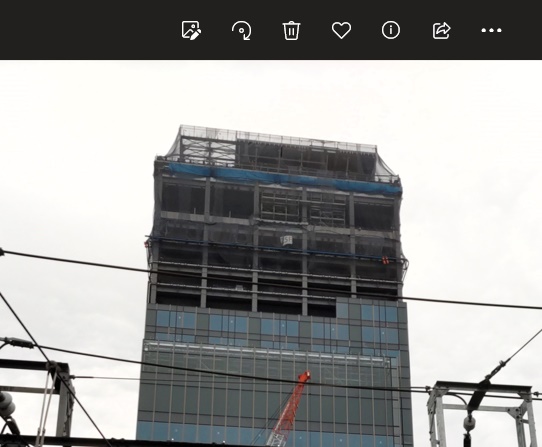 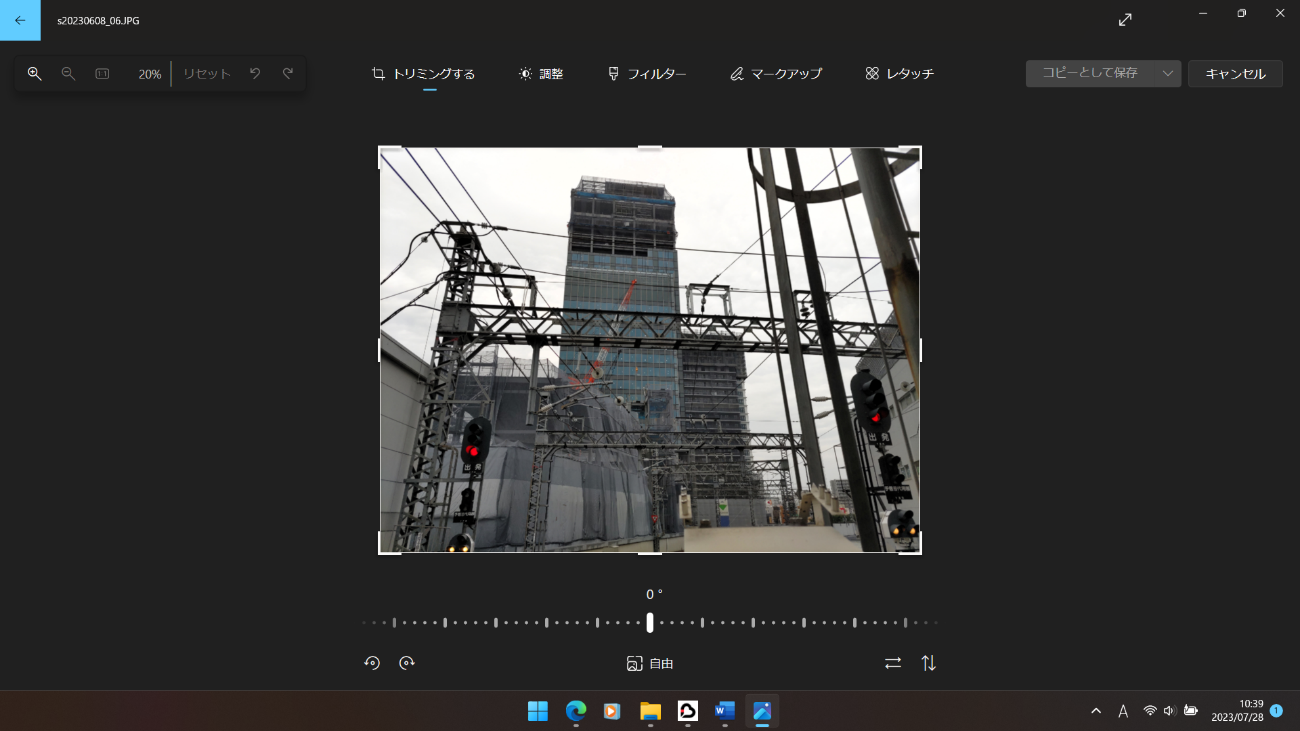 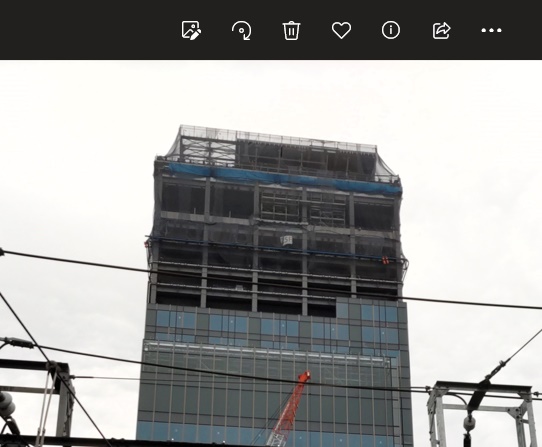 ・左端の「画像の編集」を選択・右図のようになる【傾　き】下段の中央バーを左右に動かし、傾きを調整する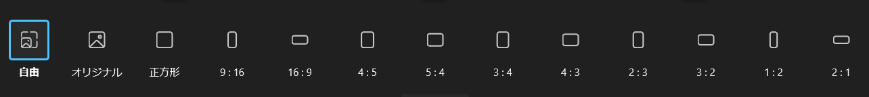 【縦横比（アスペクト比）】最下段の「自由」（赤丸）を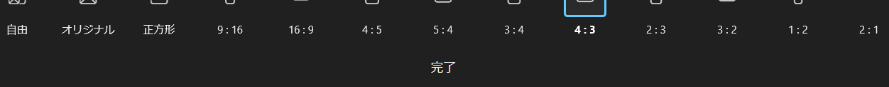 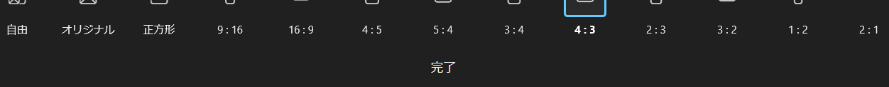 クリックし、「縦横比一覧」から、「縦横比」（通常 ４：３）を選択し、「完了」を押す※「枚方南Top」写真は、１６：９【トリミング】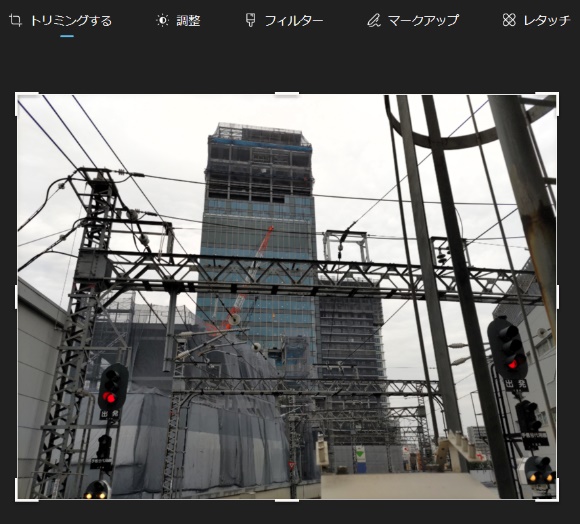 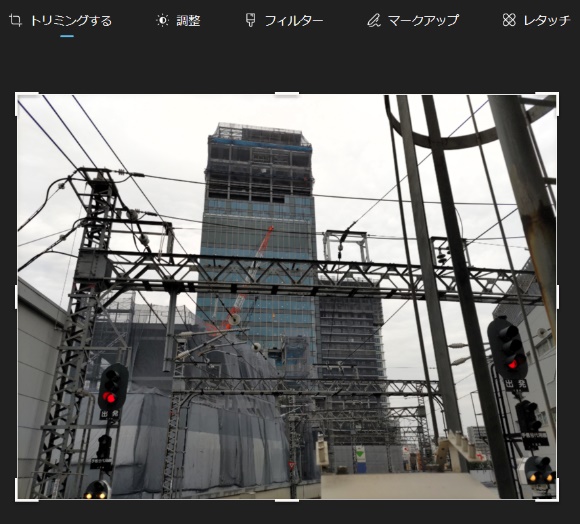 ・「４隅」「上下左右」の太線部分を選択し・　　選択した状態で、カーソルを動かす。※写真部分を選択し、移動すると写真が動く※「枚方南Top」写真は、少し余裕がある状態でトリミングする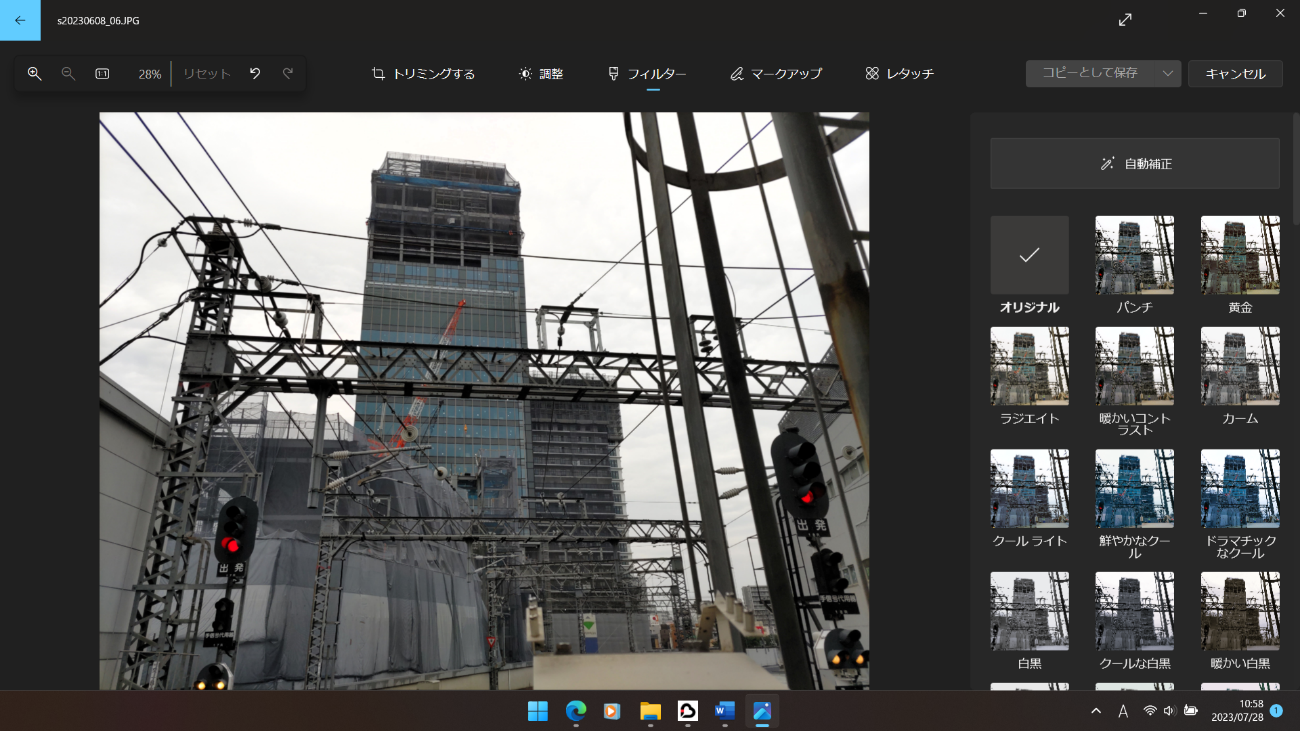 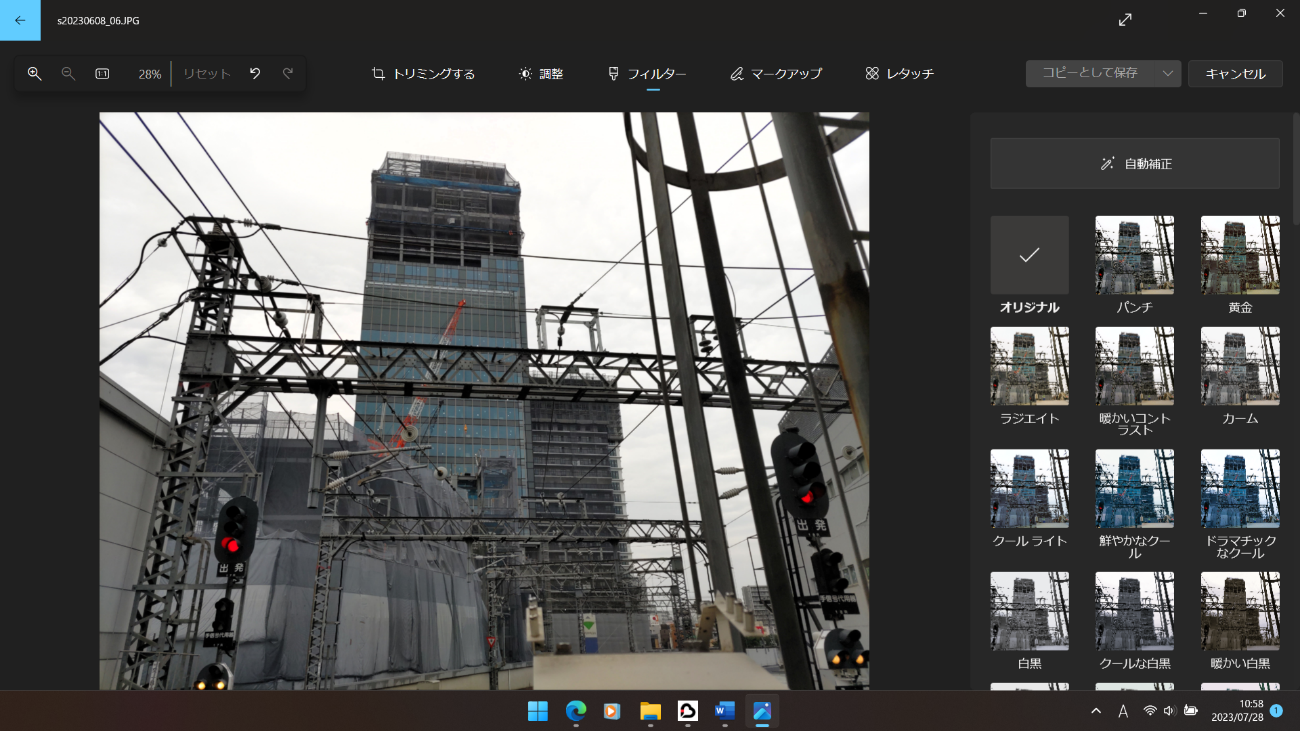 【写真の補正】・「フィルター」を選択・「自動補正」を選択（「自動補正」が青地に）※明るめに補正される※下の「パンチ」なども　選択可能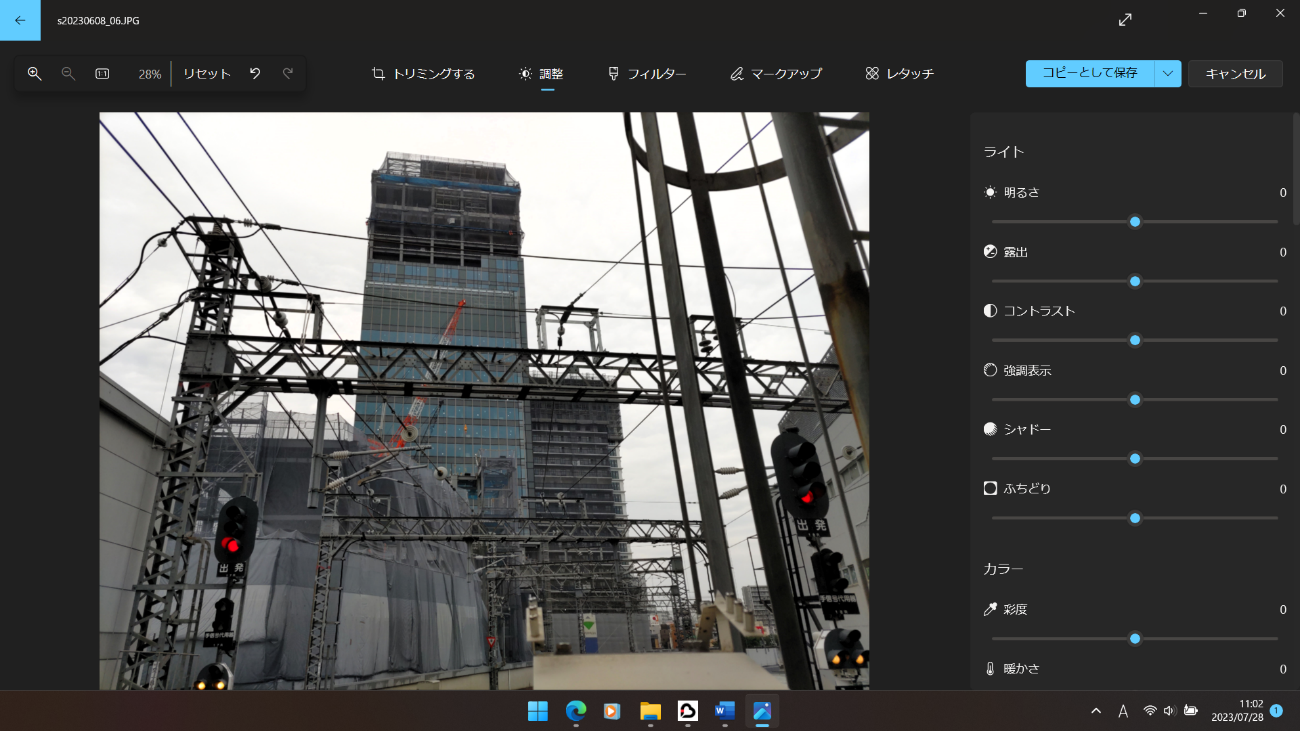 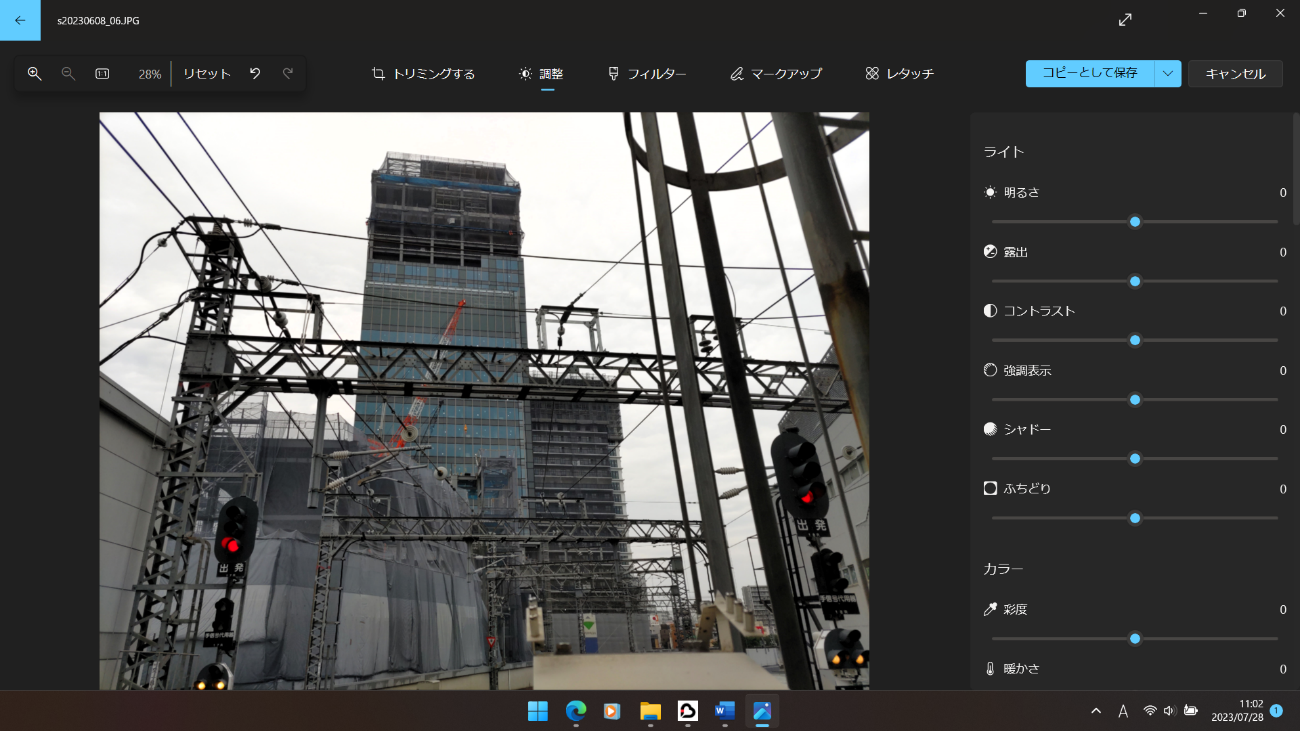 ・「調整」を押し、右側のバーで「ライト（明るさなど）/カラー（彩度など）」調整可能【保存】「コピーとして保存」・・・元の写真と別に、名前を付けて保存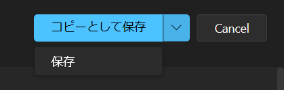 「保存」・・・・元の写真を廃棄し、加工した写真を上書き保存【サイズ変更】※「傾き」「縦横比」「トリミング」「ライト・カラーの調整」など完了後に実施カメラで撮影したままの写真は、サイズ・容量が大きなものが多く、HPの整列やサーバの応答時間・記憶容量にも影響を及ぼすため、写真サイズを統一する◇支部標準
※一般写真（600px×450px）、集合写真（800px×600px）を指定※縦横比（アスペクト比）４：３　（「枚方南Top」写真は、１６：９）「フォト」で加工する場合の手順・「フォト」で開き、メニュー右端「もっと見る」（･･･）から「画像のサイズ変更」を選択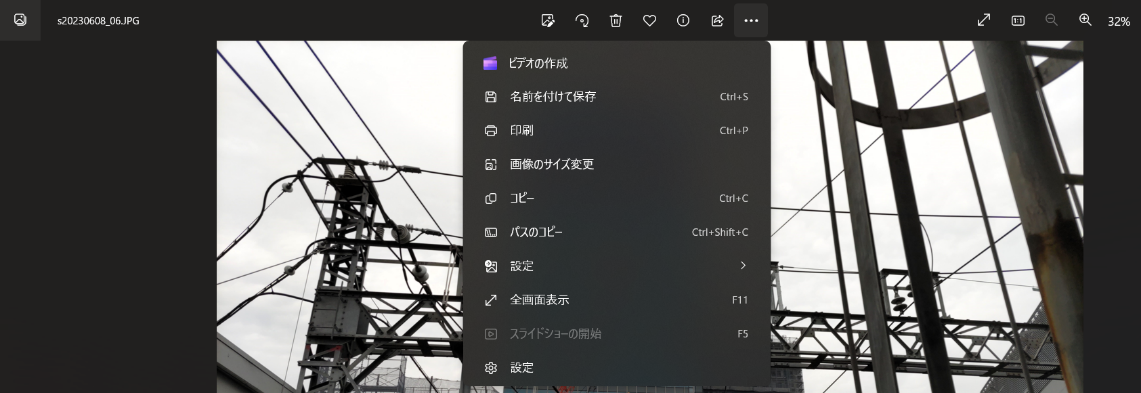 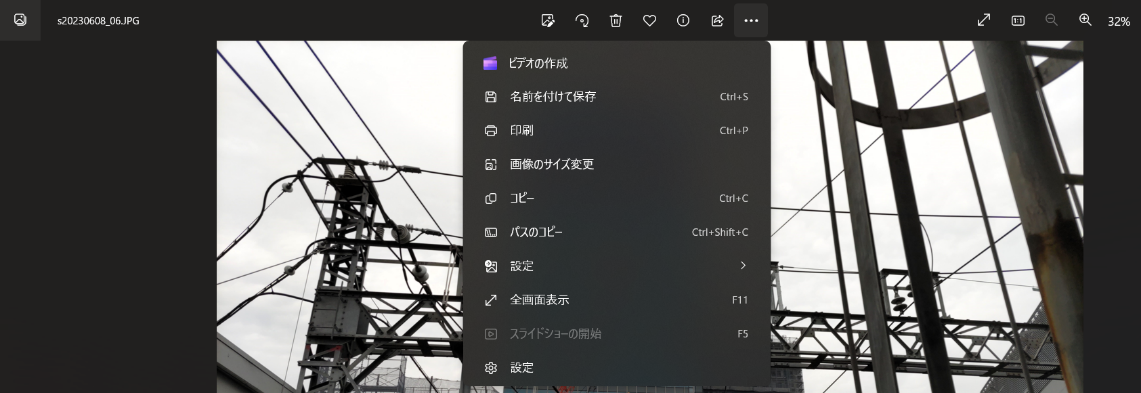 ・メニューの右端の「…」を押し、「サイズ変更」を押す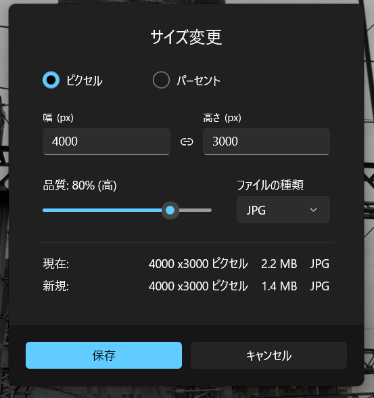 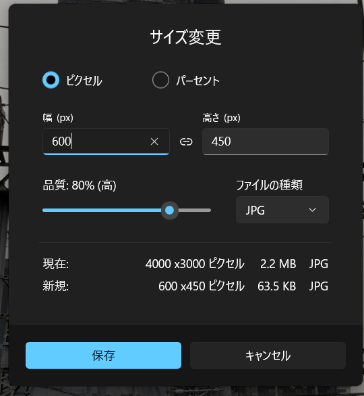 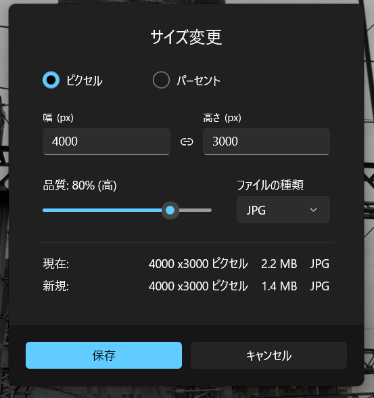 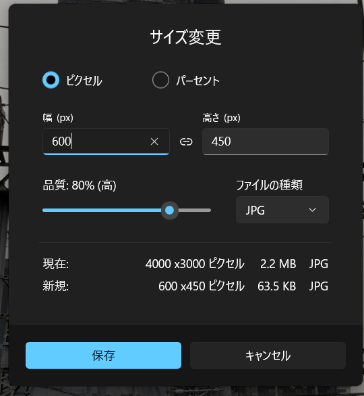 ・「幅」または「高さ」の値（ピクセル単位）を変更　※縦横比は変更できない・「保存」を押し、「保存先」を指定して、「保存」を押す【ファイル名の指定】・ファイル名の指定※英数字、一部の記号のみ使用可　（例 新入会員紹介）n23050100 【動画から静止画を作成】１）動画を、右クリックし、「プログラムから開く」⇒「フォト」を選択し、「フォト」で動画を開く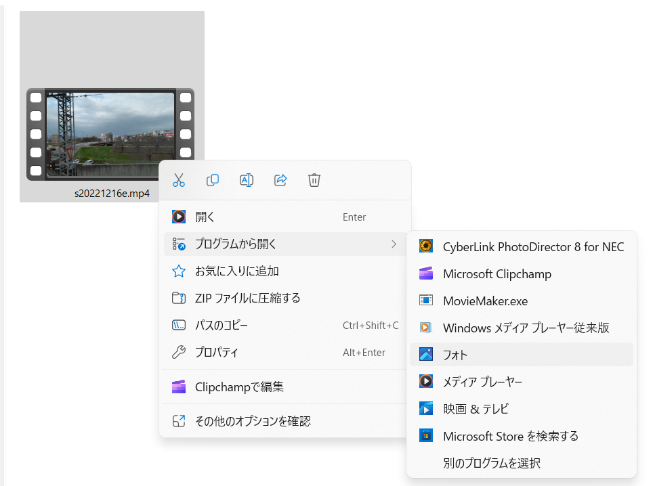 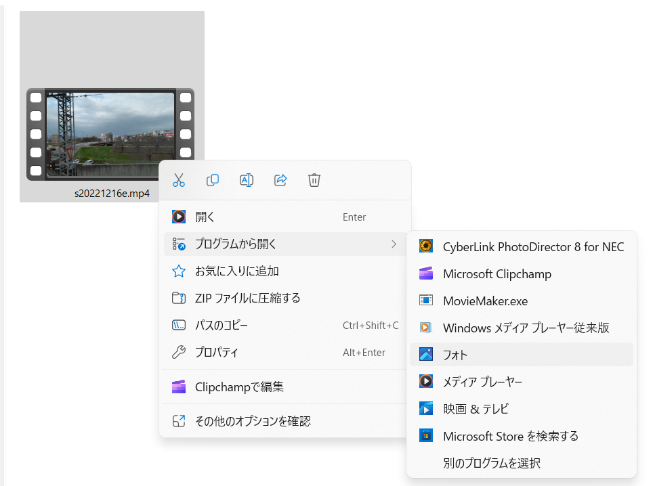 （※開くのに時間を要する）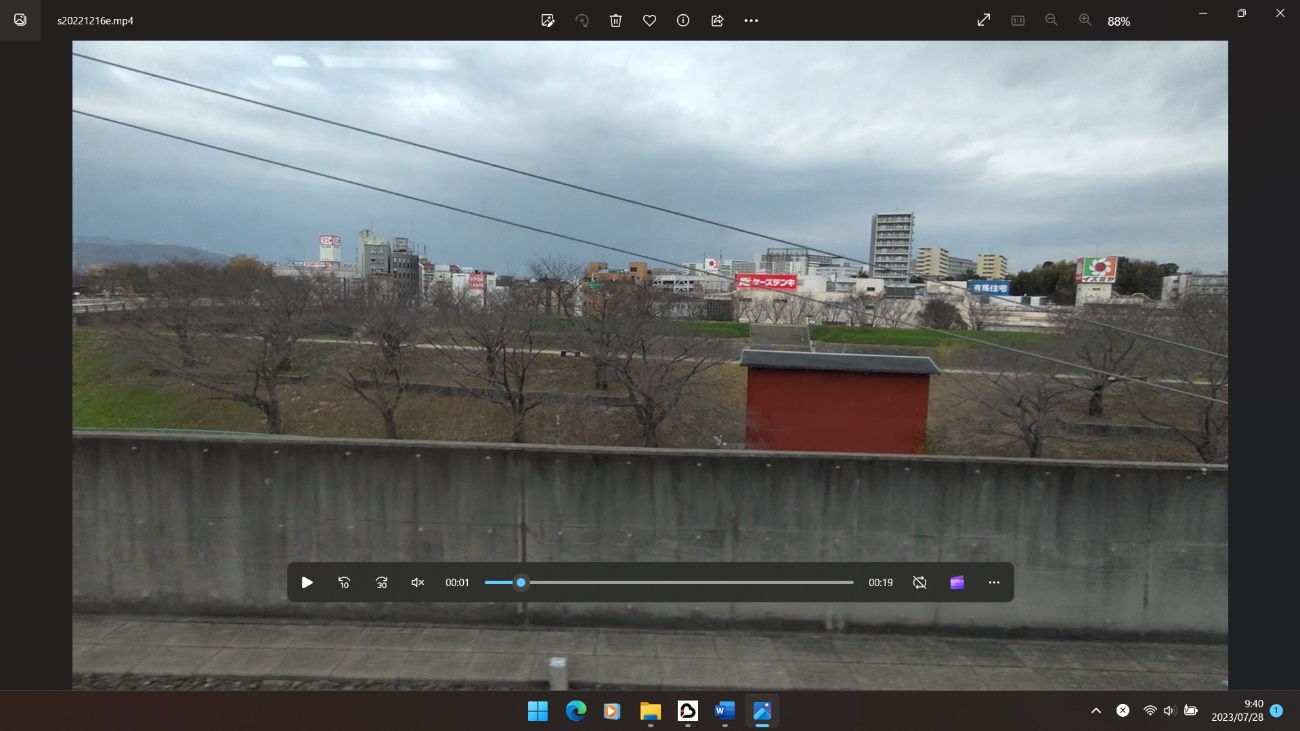 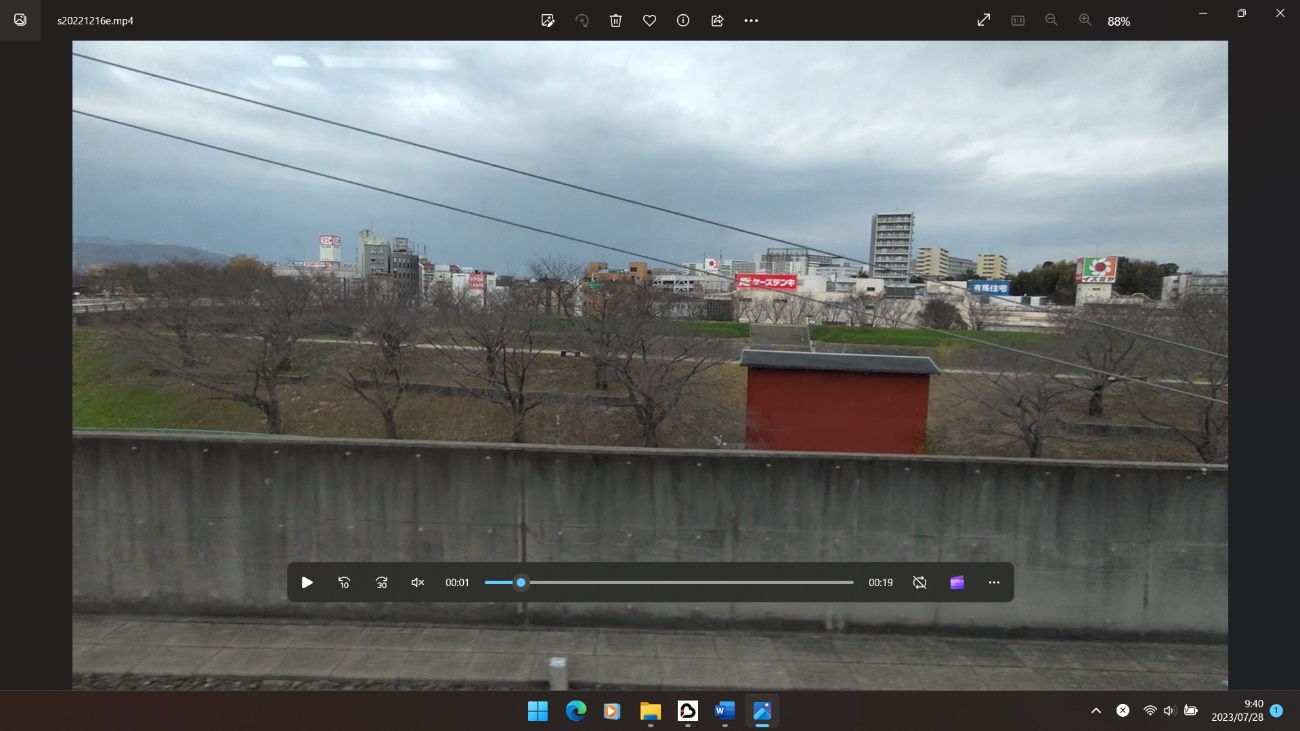 ・下のバーを左右に動かし、保存する「静止画」を決める・右端の「その他のオプション」（・・・）をクリックし、「フレームの保存」を選択する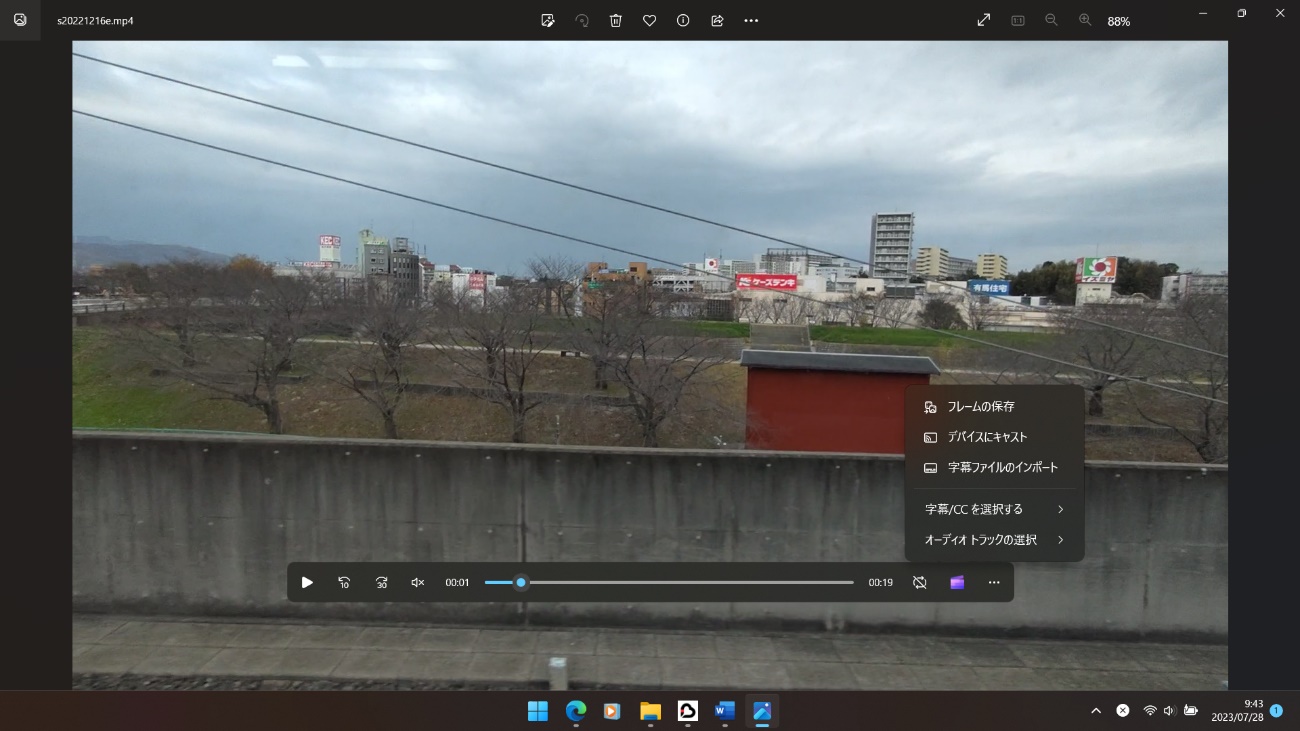 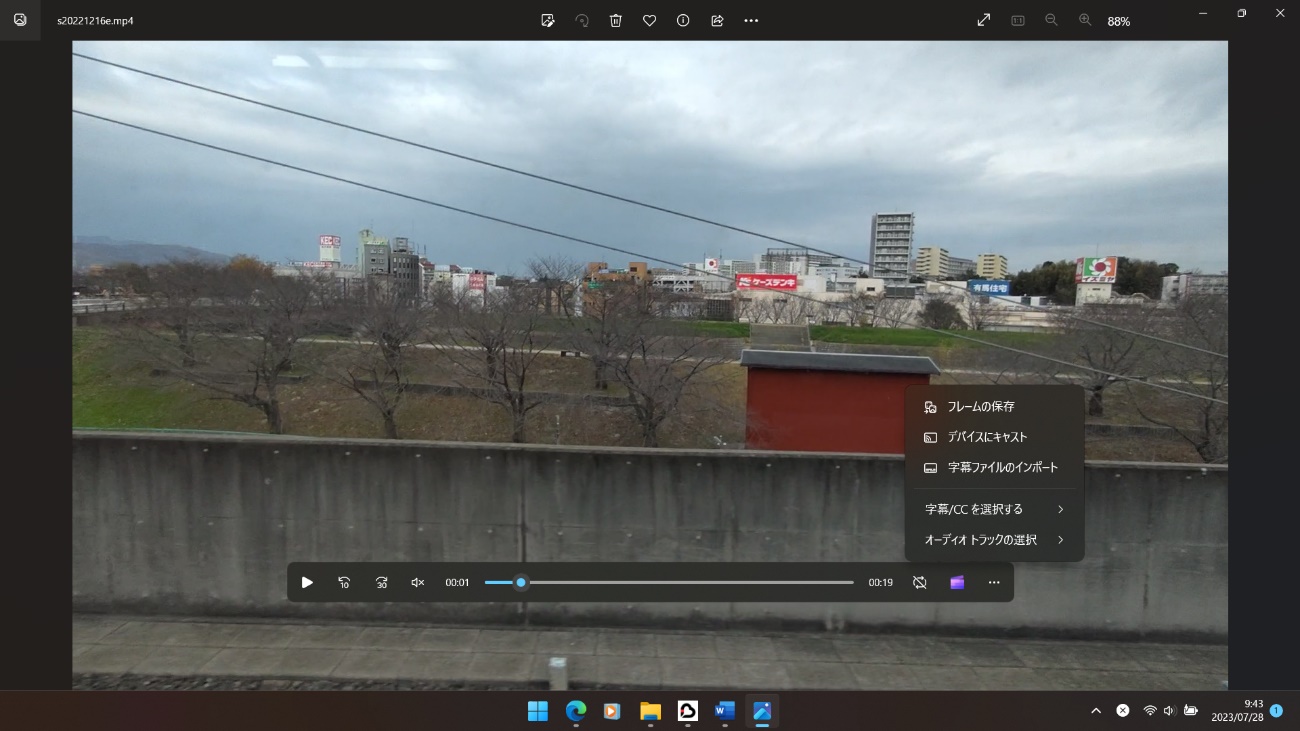 ・「保存先」を指定して、「保存」を押す